Об утверждении Порядка уведомления представителя нанимателя федеральными государственными гражданскими служащими Енисейского управления Роскомнадзора о возникновении личной заинтересованности, которая приводит или может привестик конфликту интересовВ  соответствии с  пунктом  12  части 1 статьи 15 Федерального закона  от  27 июля 2004 г.  № 79-ФЗ  «О государственной  гражданской  службе  Российской  Федерации»,  а  также  частью  2 статьи  11 Федерального   закона от 25 декабря 2008 г.  № 273-ФЗ  «О противодействии коррупции»,  п р и к а з ы в а ю:           1.  Утвердить прилагаемый Порядок уведомления представителя нанимателя федеральными государственными гражданскими служащими Енисейского управления Роскомнадзора о возникновении личной заинтересованности, которая приводит или может привести к конфликту интересов.          2.  Контроль за исполнением настоящего приказа оставляю за собой.Врио руководителя Управления                                                          И.В. БерляковПорядок уведомления представителя нанимателя федеральными государственными гражданскими служащими Енисейского управления Роскомнадзора о возникновении личной заинтересованности, которая приводит или может привестик конфликту интересов1. Настоящий Порядок определяет правила уведомления федеральными государственными гражданскими служащими Енисейского управления Роскомнадзора (далее – Управление) представителя нанимателя в лице руководителя Управления о возникновении личной заинтересованности, которая приводит или может привести к конфликту интересов2. Гражданские служащие обязаны уведомить руководителя Управления о возникновении личной заинтересованности, которая приводит или может привести к конфликту интересов, как только им станет об этом известно.3. Уведомление о возникновении личной заинтересованности, которая приводит или может привести к конфликту интересов (далее – уведомление),  (приложением № 1), гражданский служащий составляет в письменном виде и представляет в отдел организационной, правовой работы и кадров, предварительно ознакомив с ним своего непосредственного руководителя.4. Регистрация уведомлений осуществляется отделом организационной, правовой работы и кадров в журнале регистрации уведомлений (приложением №  2).5. Копия уведомления с отметкой о регистрации выдается гражданскому служащему на руки под роспись в журнале регистрации уведомлений либо направляется по почте с уведомлением о получении.6. Уведомление с отметкой о регистрации в течение трех рабочих дней после его регистрации направляется отдел организационной, правовой работы и кадров на рассмотрение руководителю Управления.7. Проверка содержащихся в уведомлении сведений осуществляется по решению руководителя Управления в соответствии с законодательством Российской Федерации.8. Уведомление и иные материалы, связанные с рассмотрением уведомления, приобщаются к личному делу гражданского служащего.______________________________________________                                                                                                                                                                Приложение №  1к порядку  уведомления представителя нанимателя федеральными государственными гражданскими служащими Енисейского управления Роскомнадзора о возникновении личной заинтересованности, которая приводит или может привестик конфликту интересовУВЕДОМЛЕНИЕо возникновении личной заинтересованности, которая приводит или может привести к конфликту интересов                                                                                       ___________________________________________                                                        (Ф.И.О., должность представителя нанимателя)от_________________________________________                                                   (Ф.И.О. наименование должности)___________________________________________                                                                                         В  соответствии  с  пунктом  12  части  1 статьи 15 Федерального закона от   27   июля   2004   г.   №   79-ФЗ   «О   государственной   гражданской службе»   и   частью   2 статьи  11  Федерального  закона  от  25  декабря 2008   г.  № 273-ФЗ   «О противодействии     коррупции»я, ___________________________________________________________________,(Ф.И.О.) _____________________________________________________________________,(наименование замещаемой должности, структурного подразделения Управления)уведомляю о том, что:1) ___________________________________________________________________;(описание личной заинтересованности, которая приводит или можетпривести к возникновению конфликта интересов)2) ___________________________________________________________________(описание должностных обязанностей, на исполнение которых можетнегативно повлиять либо негативно влияет личная заинтересованность)3) ___________________________________________________________________(предложения по урегулированию конфликта интересов)"____" _____________ 20__ г.   ______________     __________________________                                                                                         (подпись)                                          (расшифровка подписи)Ознакомлен:_________________________________________               _____________________  (должность, Ф.И.О. руководителя                                                                                                (подпись, дата)    структурного подразделения,  в котором гражданский служащий         проходит службу)Регистрационный номер вжурнале регистрации уведомлений                _______________________Дата регистрации уведомления                       "____" ___________ 20___ г.___________________________________        __________________________  (фамилия, инициалы гражданского                                                         (подпись гражданского служащего,   служащего, зарегистрировавшего уведомление)                                 зарегистрировавшего уведомление)Приложение №  2к порядку уведомления представителя нанимателя федеральными государственными гражданскими служащими Енисейского управления Роскомнадзора о возникновении личной заинтересованности, которая приводит или может привестик конфликту интересовЖурналрегистрации уведомлений о возникновения личнойзаинтересованности, которая приводит или может привестик конфликту интересов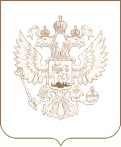 РОСКОМНАДЗОРЕНИСЕЙСКОЕ УПРАВЛЕНИЕ ФЕДЕРАЛЬНОЙ СЛУЖБЫ ПО НАДЗОРУ В СФЕРЕ СВЯЗИ, ИНФОРМАЦИОННЫХ ТЕХНОЛОГИЙ И МАССОВЫХ КОММУНИКАЦИЙПРИКАЗ24.03.2016                                                                                                 № 86Красноярск№ п/пРегистрационный номер уведомленияДата регистрации уведомленияФ.И.О., должность подавшего уведомлениеКраткое содержание уведомленияКоличество листовФ.И.О. регистрирующего уведомлениеПодпись регистрирующего уведомлениеПодпись подавшего уведомлениеОсобые отметки